       BIBLIOTHÈQUE PUBLIQUE DE CASSELMAN    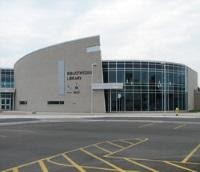 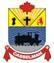 Lundi, 25 octobre 2021 à 18 h 30Centre Paul-Émile Lévesque, petite salleORDRE DU JOUR RÉUNION RÉGULIÈRE DU CONSEIL D’ADMINISTRATION MUFFINS ET CAFE1.         OUVERTURE DE L’ASSEMBLÉE  2.         ADOPTION DE L’ORDRE DU JOUR3.        DÉCLARATION(S) D’INTÉRÊT4.        ADOPTION DU PROCÈS-VERBAL du 13 septembre 2021 et du 4 octobre.    a)    Aucune modification 5.     MISE À JOUR  a)    Statistiques	b)    Rapport carte de crédit et états des résultats c)    RG-02 Composition du Conseil d’administrationd)    RG-03 Mandats des dirigeantse)    RG-04 Pouvoirs et fonctions du Conseilf)     RG-05 Réunions du Conseil de bibliothèqueg)    RG-06 Modifications aux règlements6.    AUTRES a)    Budget 2022 présentation le 3 novembre 13 hb)    Portable et clavier pour formation ainéesc)    Tirage le 23 novembre aura lieu lors de la Semaine de l’Histoire                       d)    Don Club Optimiste (tirage adulte et enfant – suggestion cadeaux)		e)   Mise à jour gazebo (plan et date construction)		f)    Police d’assurance de la biblio (changement)		g)    Rapport accessibilité site web		h)   Plan stratégique (comité ou sous-comité)i)    Prochaine date de réunion 22 novembre7.    AJOURNEMENT8.    HUIS CLOS